Сотрудники тюменского Росреестра поддержали российских спортсменов флешмобом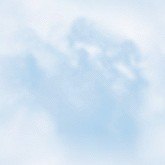 Тюмень, 13.08.2021–Представители первичной профсоюзной организации и Молодежного совета Управления Росреестра по Тюменской области приняли участие в записи видеоролика, в котором обратились со словами благодарности к нашим российским спортсменам, участвовавшим в Олимпийских играх в Токио.Мероприятие, организованное Департаментом по спорту и молодежной политике администрации города Тюмени, состоялось 5 августа у стадиона «Геолог». Российским спортсменам пришлось особенно непросто из-за решения Спортивного арбитражного суда от 17 декабря 2020 года, согласно которому им запрещено было выступать под национальным флагом и использовать гимн РФ в качестве музыкального сопровождения.Напомним, что в состав сборной России для участия в Олимпиаде в Токио вошли 335 спортсменов, среди которых 7 тюменцев: Наталья Кузютина, Муса Могушков, Дарья Давыдова, Диана Климова и Павел Сиваков, Елизавета Клеванович, Юлия Каплина.https://vk.com/video-125292594_456239187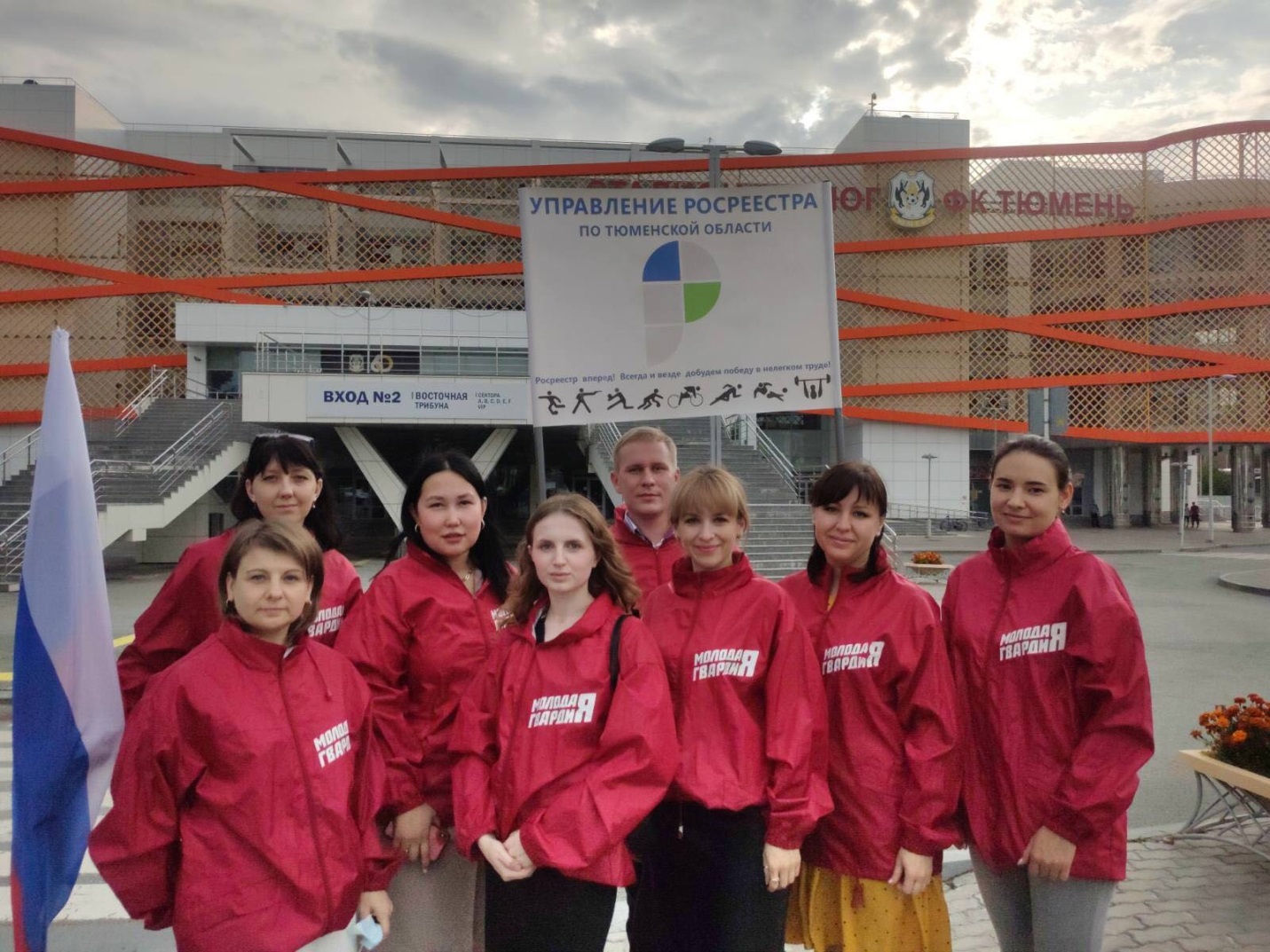 